20.01.21Рисование (раскрашивание контурных картинок)Задачи. Познакомить детей с новым видом рисования – раскрашиванием контурных картинок. Продолжать учить рисовать кистью – вести по ворсу, не выходить за контур, вовремя добирать краску. Закрепить технику и правила (секреты) пользования кистью: правильно держать пальцами, смачивать ворс, набирать краску только на ворс, промывать, просушивать, не оставлять в банке с водой. Создать интерес к /оживлению/ персонажа и расцвечиванию картинки. Развивать восприятие. Воспитывать интерес к рисованию красками, аккуратность, самостоятельность.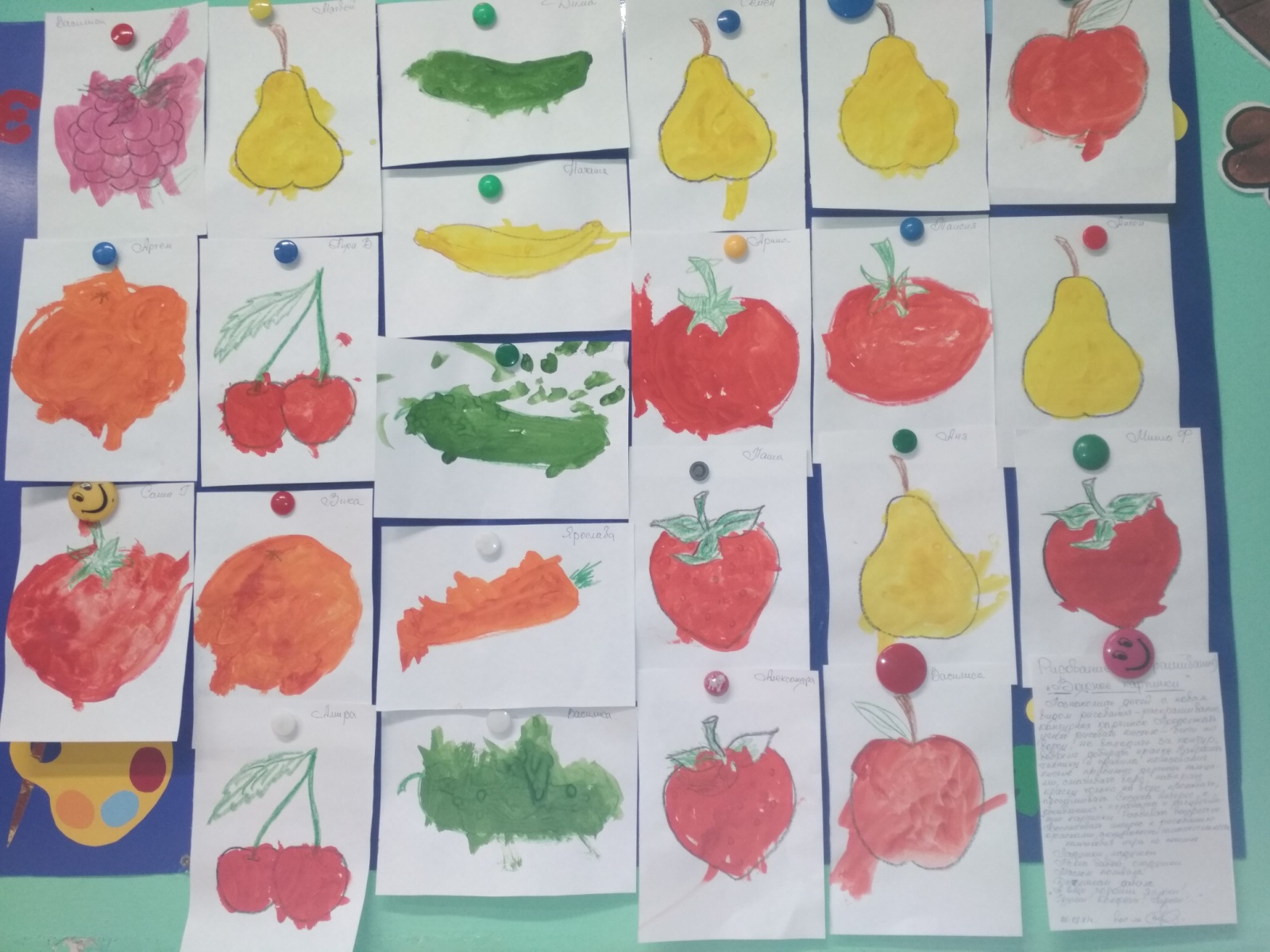 